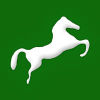 طلب الترخيص أو تجديد الترخيص بإشغال الطريقبيانات تستوفى في حالة الترخيص أو تجديد الترخيص بإشغال الطريق: اسم طالب (الترخيص/ تجديد الترخيص)/ ................................................................................... الجنسية / .............................................................. تاريخ الميلاد/ .......................................... الموطن الأصلي/ ...................................................... الموطن الحالي/ ......................................... نوع الإشغال/ ........................................................ كيفية مباشرته/ .......................................... موقع الإشغال/ ....................................................... مساحته/ ................................................. مدة الإشغال/ ....................................................................................................................... بيانات إضافية تستوفي في حالة تجديد الترخيص بإشغال الطريق: رقم ترخيص الإشغال ................................... تاريخ إصداره     /     /       تاريخ انتهائه     /      / المدة المطلوبة لتجديد ترخيص الإشغال من     /     /        حتى     /     / 	ومستعد لسداد الرسوم المقررة . وتفضلوا سيادتكم بقبول وافر الاحترام ،تحريرا في     /      /                                                                                  توقيع مقدم الطلب                    ..............................إيصــــــــالاستلمت أنا / ........................... الطلب المقدم من السيد / .........................................بشأن ( الترخيص/ تجديد الترخيص ) بإشغال طريق مستوفيا كافة متطلبات الحصول على الخدمة من (المستندات/ الرسوم )  ، وبعد سداد رسم النظر وقيد الطلب برقم ........... بتاريخ     /    /      التاريخ المحدد لإنجاز الخدمة      /     /       توقيع الموظف المختص      ............................. القواعد الحاكمة لإجراءات الحصول على الخدمة وفقا لقرار رئيس مجلس الوزراء رقم 4248 لسنة 1998 في شأن تيسير حصول المواطنين على الخدمات الجماهيرية ومنها خدمة (الترخيص/ تجديد للترخيص) بإشغال الطريق العام بوحدات الإدارة المحلية بالمحافظات فيما عدا القاهرة. تلتزم الجهات الإدارية المعنية بتقديم الخدمة وفقا للوارد بهذا النموذج الصادر بتاريخ 1/3/2003 كثمرة للتعاون بين وزارة التنمية الإدارية والمحافظات من تحديد المستندات والأوراق، والمبالغ المطلوبة للحصول على الخدمة، والتوقيتات الزمنية المحددة لإنجازها، أو الإعلان عن رأيها في الطلب المقدم للحصول عليها، وأي مخالفة لذلك ترتب المسئولية وذلك على النحو التالي: أولا: المستندات والأوراق المطلوبة: صورة مستند إثبات الشخصية مقدم الطلب بطاقة (شخصية/ عائلية/ رقم قومي/ ...... إلخ) الأصل للإطلاع. الإيصال الدال على سداد رسم النظر مستوفيا الدمغة. رسم هندسي أو كروكي لموقع الإشغال (في حالة طلب الترخيص بإشغال الطريق). الرخصة أو الإيصال الدال على سداد رسوم ترخيص الإشغال أو تجديده (وفي حالة طلب تجديد الترخيص بإشغال الطريق). ثانيا: المبالغ المقررة للحصول على الخدمة في حالة طلب الترخيص أو تجديد الترخيص بإشغال الطريق: ثالثا: التوقيت الزمني للحصول على الخدمة: تعلن جهة الإدارة قرارها فيطلب الترخيص أو تجديد الترخيص بإشغال الطريق خلال خمسة عشر يوما من تاريخ تقديم الطلب مستوفيا كافة متطلبات الحصول على الخدمة.   في حالة عدم الحصول على الخدمة في التوقيت المحدد، أو طلب مستندات إضافية أو أية مبالغ يمكنك الاتصال بإحدى الجهات التالية: المحافظة ت: 2304040 055هيئة الرقابة الإدارية: المركز الرئيسي بالقاهرة ت: 2902728/02مكتب الرقابة الإدارية بالمحافظة ت: مبلغمبلغنــــــــــــــوع الـــــــرســــــمقرشجنيهنــــــــــــــوع الـــــــرســــــم003ثلاثة جنيهات ضريبة نوعية على الترخيص النهائي.10-عشرة قروش ثمن نموذج الترخيص عند صرفههذا بالإضافة إلى المبالغ المقررة لنوع الإشغال الموضح بالكشف المرفق.